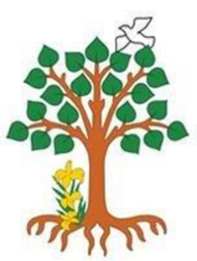 Our Catholic MissionThe Sacrament of the Eucharist – First Holy Communion – will be celebrated on Sunday 5 May 2019 at Ss Peter and Paul’s Church at 11 am.There will be a meeting for parents of children who will be celebrating this important sacrament at 6 pm on Wednesday 20 March at Ss Peter & Paul’s School.The Sacrament of Confirmation will now take place at 11 am on Sunday 23 June at Ss Peter and Paul’s Church.There will be a penitential service for the Confirmandi at 6 pm on Monday 10 June at Holy Cross.We look forward to welcoming family, friends and parishioners to our Ash Wednesday Service, with ashes, in school at 11.15 am on Wednesday 6 March 2019.Parish Mass/Children’s LiturgyThe parish newsletter or website www.romancatholiclichfield.co.uk contains information about Masses and other church notices. Mass Times: 	6pm Saturday @ SS Peter & Paul(with Children’s Liturgy)8.30am Sunday @ Holy Cross 
(with Children’s Liturgy) 11am Sunday @ SS Peter & Paul
(with Children’s Liturgy)Star WorkersCongratulations to our Star Workers this week:Reception: Cora & Patryk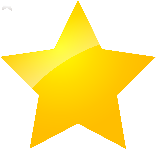 Y1:  Aoife & TheoY2: Isabella & SofiaY3: Connie & DanielY4:  Lena & EdwardY5: Milly & DannyY6:  Harrison & LukeHeadteacher’s Award:  Amelie & JamieAttendanceCongratulations to Y2 - the class with the highest attendance of 99.7% this week.WelcomePlease join me in welcoming Ben and his family to our school community; he has settled well into Year 1.MOMO CHALLENGEPlease see the school website ‘News’ for more information.Uniform ReminderPlease ensure that your child is wearing the correct uniform, in particular a tie and black school shoes.Y6 Junior CadetsTo celebrate the 5000th Junior Cadet, the police have asked if Y6 can be included in a 1 minute film for social media made up of approx 3 second clips from a number of children saying what they have enjoyed the most about Junior Cadets; pictures may also be included.  If you DO NOT want your child to be included in this, please let Miss Teague or the office know.World Book Day – 7 March 2019We’re looking forward to seeing the children come to school dressed up as their favourite story character as this year’s theme for World Book Day is ‘We’re sharing a story’.Family Lunch – Thursday 7 March       SURNAMES O-R (WEEK 2 MENU)MENU CHOICE TO BE IN BY 12 NOON ON      TUESDAY 5 MARCH 2019Come and enjoy a school meal with your children on Thursday 7 March 2019 at 11.45am.  Please ensure your account is in credit by at least £2.76 for your lunch on parent pay.  Menu choices are available on the school website.  Please email your choice to lunches@st-josephs-lichfield.staffs.sch.uk before 12 noon on Tuesday 5 March as places are limited.  Unfortunately, we will be unable to take bookings after the deadline.Maths Workshops – dates for your diaryYou do not need to advise us of your attendance, please just turn upY5	Tuesday 5 MarchY3	Wednesday 20 MarchY4	Thursday 21 MarchY2	Thursday 28 MarchY5 Space Centre visit – 15 March 2019The visit has been arranged for Friday 15 March.  The children will need to be at school by 8.40 am ready to leave at 8.45 am.  Thank you. Building FundWe are very grateful to all our parents who have contributed to the Building Fund. As you will know your donations help us maintain and improve the school premises, without them our school would not be the wonderful, bright and airy place that it is! If you are able to make a donation, this can be done by ParentPay, cheque or standing order. Please see the school website for more information. Thank you.After School ClubsPlease see the school website for more information.WANTED: Floppy’s Phonics BooksIf any parents has any copies or sets of Floppy’s Phonics books (in good condition) that are no longer required, we would be very grateful if you could donate them to school.  Thank you.Pre-SchoolWe will be learning the sound ‘e’ next week. We would be grateful if you could save any plastic bottle tops for fun woodwork activitiesIf you wish your child to enjoy a delicious school lunch, please ensure your ParentPay account is in credit.  Thank you.Please remember to send the children with warm appropriate clothing including hats and gloves as we are outside whatever the weather!SnacksSnacks now need to be pre-booked on ParentPay. You can book and cancel up until 8 am on the day.Please do not send your child with any cereal bars, chocolate bars or other confectionary item. Thank you.ParkingPlease park considerately on Cherry Orchard and in surrounding side streets. Please do not mount the grass verges in front of residents’ houses.PTFA NewsPlease see the school website (http://stjosephscatholicprimary.sites.schooljotter2.com/our-school/ptfa) and calendar for more information.  Events coming up include:8 March – if you can, please come along to the Turnpike to help sort out the next few PTFA events29 March - Mother’s Day Craft Market (order form available on the website) – deadline for orders is 8 March.5 April - Easter Egg Bingo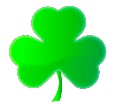 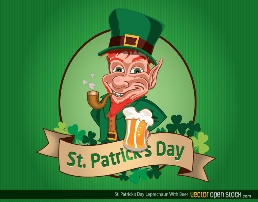 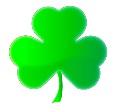 And Finally…A big thank you to Y2 today for their lovely assembly, providing a mine of information about St David!May God be with youMrs D McLearyHeadteacher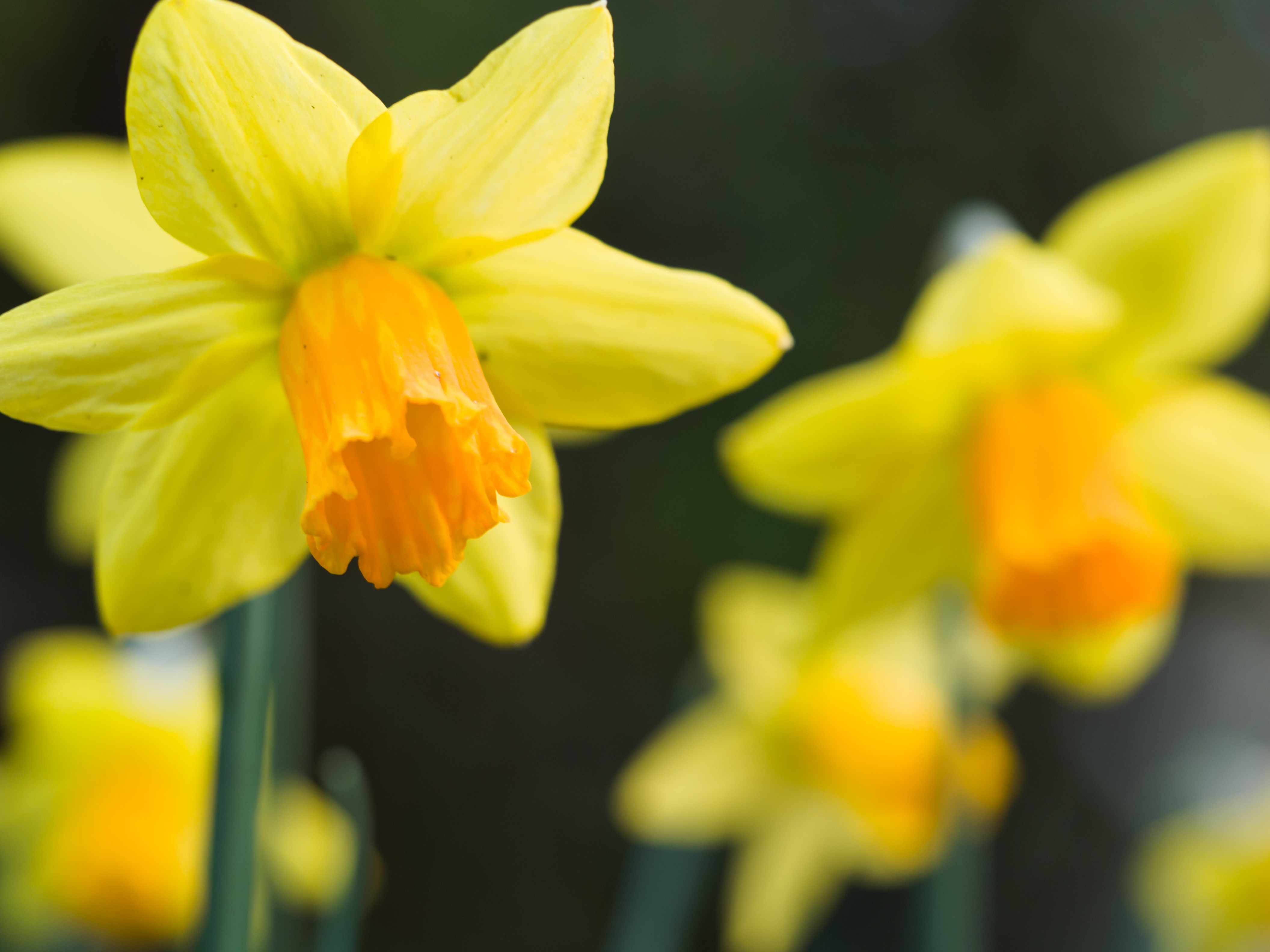 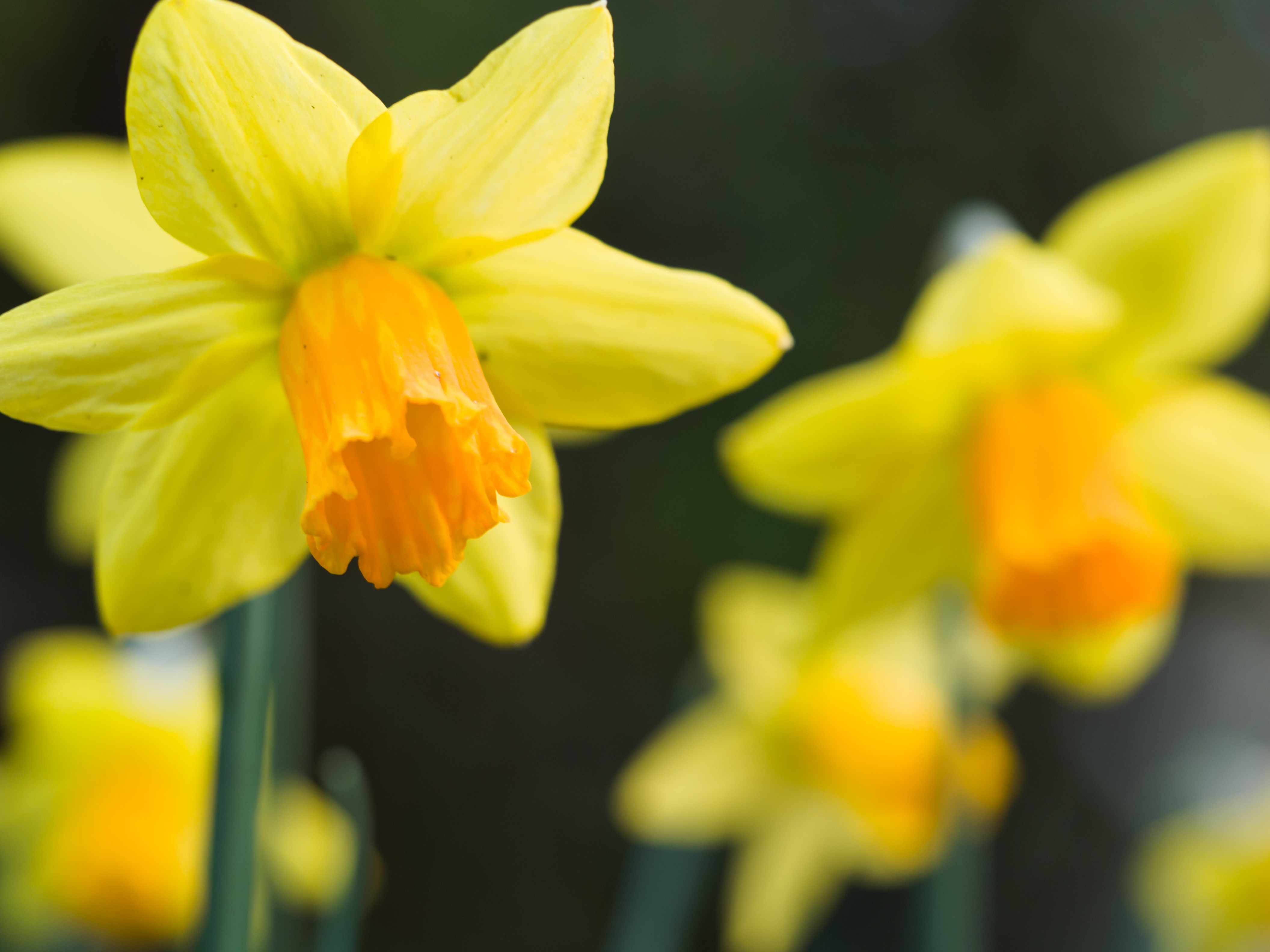 